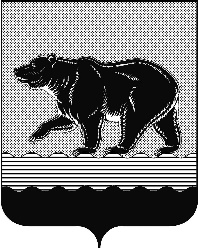 СЧЁТНАЯ ПАЛАТАГОРОДА НЕФТЕЮГАНСКА16 микрорайон, 23 дом, помещение 97, г. Нефтеюганск, 
Ханты-Мансийский автономный округ - Югра (Тюменская область), 628310  тел./факс (3463) 20-30-55, 20-30-63 E-mail: sp-ugansk@mail.ru www.admugansk.ru Заключение на проект изменений в муниципальную программу города Нефтеюганска «Развитие физической культуры и спорта в городе Нефтеюганске на 2014-2020 годы»	Счётная палата города Нефтеюганска на основании статьи 157 Бюджетного кодекса Российской Федерации, Положения о Счётной палате города Нефтеюганска, рассмотрев проект изменений в муниципальную программу города Нефтеюганска «Развитие физической культуры и спорта в городе Нефтеюганске на 2014-2020 годы» (далее по тексту – проект изменений), сообщает следующее.1. При проведении экспертизы учитывалось наличие согласования проекта:1.1. Правовым управлением администрации города Нефтеюганска на предмет правового обоснования мероприятий программы в соответствии с компетенцией органов администрации – исполнителей программы;1.2. Отделом экономической политики, инвестиций, проектного управления и административной реформы департамента экономического развития администрации города Нефтеюганска на предмет соответствия требованиям, предъявляемым к содержанию муниципальной программы, соответствия целей и задач, показателей результатов реализации муниципальной программы, основным направлениям социально-экономического развития города Нефтеюганска, отраженным в стратегии социально-экономического развития города и иных документах стратегического характера;1.3. Департаментом финансов администрации города Нефтеюганска на предмет соответствия проекта изменений бюджетному законодательству Российской Федерации и возможности финансового обеспечения ее реализации из бюджета города.2. Представленный проект соответствует Порядку принятия решений о разработке муниципальных программ города Нефтеюганска, их формирования и реализации, утверждённому постановлением администрации города от 22.08.2013 № 80-нп. Согласно информации, содержащейся в пояснительной записке, представленной ответственным исполнителем, уточнение бюджетных ассигнований на реализацию программных мероприятий не повлияло на целевые показатели результатов муниципальной программы.	3. Проектом изменений планируется:	3.1. В паспорте муниципальной программы в строке «Финансовое обеспечение муниципальной программы» увеличить объём финансирования программы в 2018 году за счёт средств окружного бюджета в сумме на 30,000 тыс. рублей. 	3.2. В приложении 2 к муниципальной программе по основному мероприятию 1.3 «Подготовка спортивного резерва и спорта высших достижений, популяризация массового спорта» подпрограммы 1 «Развитие системы массовой физической культуры, подготовки спортивного резерва и спорта высших достижений» ответственному исполнителю - комитету физической культуры и спорта администрации города Нефтеюганска увеличить бюджетные ассигнования за счёт средств бюджета автономного округа в сумме 30,000 тыс. рублей на приобретение спортивного оборудования и инвентаря муниципальному бюджетному учреждению центр физической культуры и спорта «Жемчужина Югры» победителю окружного смотра-конкурса на звание «Лучшая спортивная площадка по месту жительства по организации летнего отдыха в 2018 году (основание уведомление от 03.12.2018 
№ 270/11/05/4/270040104/85200 о предоставлении субсидии, субвенции, иного межбюджетного трансферта, имеющего целевое назначение на 2018 год и плановый период 2019 и 2020 годов).	4. Финансовые показатели, содержащиеся в проекте изменений, соответствуют расчётам, предоставленным на экспертизу.На основании вышеизложенного, по итогам проведения финансово-экономической экспертизы, замечания и рекомендации отсутствуют, предлагаем направить проект изменений на утверждение.  Председатель 									   С.А. Гичкина Исполнитель:инспектор инспекторского отдела № 1Счётной палаты города НефтеюганскаТатаринова Ольга Анатольевна Тел.8 (3463) 20-30-63Исх. от 10.12.2018 № 538